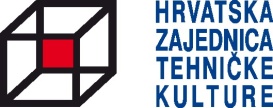 Javni pozivza predlaganje programa javnih potreba Republike Hrvatske u tehničkoj kulturi u 2019. godiniObrazac opisa programa
Naziv prijavitelja:Datum objave Javnog poziva: 1. lipnja 2018.Rok za dostavu prijava: 18. rujna 2018.OSNOVNI PODACI O PRIJAVITELJUUkratko navedite prednosti, dosadašnja iskustva, najznačajnija postignuća i vrijednost rada prijavitelja, a što je u izravnoj vezi s općim ciljem, prioritetima i prihvatljivim djelatnostima tehničke kulture koje su obuhvaćene ovim Javnim pozivomPreporučena dužina OSNOVNIH PODATAKA O PRIJAVITELJU: 3 stranicena kraju ovog dokumenta potpisuje se Odgovorna osobaOPIS PRIJEDLOGA programa javnih potreba REPUBLIKE HRVATSKE u tehničkoj kulturi U 2019. GODINIPreporučena dužina opisa programa: 2 do 3 straniceKOD PRIJAVE SVIH EDUKATIVNIH PROGRAMA (RADIONICE, TEČAJEVI, STRUČNA USAVRŠAVANJA I SL.) U OPISU AKTIVNOSTI TREBA NAVESTI IME I PREZIME VODITELJA AKTIVNOSTI (EDUKATORA) TE NA PROPISANOM OBRASCU PRILOŽITI NJEGOV ŽIVOTOPIS, BEZ OBZIRA NA DOB KORISNIKA S KOJIMA EDUKATORI RADE I BEZ OBZIRA JE LI EDUKATOR ZAPOSLENIK ILI VANJSKI SURADNIK PRIJAVITELJA VREDNOVANJE PROGRAMA BIT ĆE IZVRŠENO NA OBRASCU ZA VREDNOVANJEOPIS PRIJEDLOGA programa javnih potreba REPUBLIKE HRVATSKE u tehničkoj kulturi U 2019. GODINIPreporučena dužina opisa programa: 2 do 3 straniceKOD PRIJAVE SVIH EDUKATIVNIH PROGRAMA (RADIONICE, TEČAJEVI, STRUČNA USAVRŠAVANJA I SL.) U OPISU AKTIVNOSTI TREBA NAVESTI IME I PREZIME VODITELJA AKTIVNOSTI (EDUKATORA) TE NA PROPISANOM OBRASCU PRILOŽITI NJEGOV ŽIVOTOPIS, BEZ OBZIRA NA DOB KORISNIKA S KOJIMA EDUKATORI RADE I BEZ OBZIRA JE LI EDUKATOR ZAPOSLENIK ILI VANJSKI SURADNIK PRIJAVITELJA VREDNOVANJE PROGRAMA BIT ĆE IZVRŠENO NA OBRASCU ZA VREDNOVANJEMjesto i datum:Ime, prezime i funkcija odgovorne osobe:_________________________________________Potpis odgovorne osobePuni i skraćeni naziv prijavitelja:Adresa:OIB:Registarski brojMatični brojRNO broj Ime, prezime i funkcija ovlaštene osobeTelefon, mobitel i adresa e-pošte ovlaštene osobeWeb stranicaGodina osnutkaNaziv banke i IBANUsklađenost Statuta sa Zakonom o udrugama (da-ne, datum)Ciljevi i djelatnost sukladno Statutu i Klasifikaciji djelatnosti udruga u Registru udrugaOpis djelatnosti prijaviteljaPodaci o članicama prijaviteljaNaziv organizacija u Hrvatskoj i inozemstvu u koje je prijavitelj učlanjenUkupan broj zaposlenih u 2018. godiniBroj zaposlenih u 2018. godini na teret javnih potreba RH u tehničkoj kulturiIme, prezime i naziv radnog mjesta zaposlenika na programima javnih potreba RH u 2018. godiniPodaci o prostoru u kojem prijavitelj djeluje (objasniti vlasništvo, cijenu najma i veličinu prostora)Ukupno ostvaren prihod prijavitelja u 2017. godini (navesti iznos i izvore prihoda)Ostvaren rashod prijavitelja u 2017. godini – navesti: a) ukupni rashod i b) rashod na teret HZTK (javne potrebe RH u tehničkoj kulturi)Ukupna odobrena sredstva u 2018. godini za provedbu programa javnih potreba RH u tehničkoj kulturi (izravni programski troškovi, plaće i naknade zaposlenika)Ukupna odobrena sredstva u 2018. godini za provedbu programa javnih potreba RH u tehničkoj kulturi (izravni programski troškovi, plaće i naknade zaposlenika)Ukupna odobrena sredstva u 2018. godini za provedbu programa javnih potreba RH u tehničkoj kulturi (izravni programski troškovi, plaće i naknade zaposlenika)Ukupna odobrena sredstva u 2018. godini za izravne programske troškoveUkupna odobrena sredstva u 2018. godini za izravne programske troškoveUkupna odobrena sredstva u 2018. godini za izravne programske troškoveBroj programa javnih potreba RH u tehničkoj kulturi u 2019. godini za koji se traži potpora u okviru ovog Javnog poziva Broj programa javnih potreba RH u tehničkoj kulturi u 2019. godini za koji se traži potpora u okviru ovog Javnog poziva Broj programa javnih potreba RH u tehničkoj kulturi u 2019. godini za koji se traži potpora u okviru ovog Javnog poziva Ukupan traženi iznos za izravne programske troškove programa u 2019. godini za koji se traži potpora u okviru ovog Javnog pozivaUkupan traženi iznos za izravne programske troškove programa u 2019. godini za koji se traži potpora u okviru ovog Javnog pozivaUkupan traženi iznos za izravne programske troškove programa u 2019. godini za koji se traži potpora u okviru ovog Javnog pozivaUkupan traženi iznos za neizravne troškove (plaće i naknade zaposlenika) u 2019. godini za koji se traži potpora u okviru ovog Javnog pozivaUkupan traženi iznos za neizravne troškove (plaće i naknade zaposlenika) u 2019. godini za koji se traži potpora u okviru ovog Javnog pozivaUkupan traženi iznos za neizravne troškove (plaće i naknade zaposlenika) u 2019. godini za koji se traži potpora u okviru ovog Javnog pozivaNaziv programskog područja (točka 2.3 Uputa za prijavitelje):Redni br. programa:Naziv programa:Redni broj i naziv programa drugog prijavitelja koji se javio na ovaj Javni poziv (programi partnerstva  ili suradnje)Broj prioriteta (točka 1.2 Uputa za prijavitelje):Djelatnost tehničke kulture (točka 2.3 Uputa za prijavitelje):Traženi iznos izravnih programskih troškova (kn):Odobreni iznos od HZTK za izravne troškove ovog programa u 2018. godini Sažetak programa (ukratko navesti cilj, glavne aktivnosti, mjesto i vrijeme provedbe, korisnike, partnere)KRATAK OPIS DOSADAŠNJIH REZULTATA I POSTIGNUĆA OVOG (ILI SLIČNOG PROGRAMA) U 2017. I/ILI 2018. GODINIKRATAK OPIS DOSADAŠNJIH REZULTATA I POSTIGNUĆA OVOG (ILI SLIČNOG PROGRAMA) U 2017. I/ILI 2018. GODINICILJ/SVRHA PROGRAMA I NJIHOVA USKLAĐENOST S CILJEVIMA I PRIORITETIMA JAVNOG POZIVA CILJ/SVRHA PROGRAMA I NJIHOVA USKLAĐENOST S CILJEVIMA I PRIORITETIMA JAVNOG POZIVA KORISNICI PROGRAMA – NAVESTI BROJ I STRUKTURU KORISNIKA (DOB, RAZRED, SPOL, RAZINA OBRAZOVANJA I PSIHOFIZIČKE KARATKTERISTIKE, GEOGRAFSKE KARAKTERISTIKE I SLIČNO, KAKO SU ODABRANI KORISNICI)KORISNICI PROGRAMA – NAVESTI BROJ I STRUKTURU KORISNIKA (DOB, RAZRED, SPOL, RAZINA OBRAZOVANJA I PSIHOFIZIČKE KARATKTERISTIKE, GEOGRAFSKE KARAKTERISTIKE I SLIČNO, KAKO SU ODABRANI KORISNICI)RAZRADA AKTIVNOSTI – OBJASNITI VRSTU AKTIVNOSTI I METODE RADA, MJESTO, VRIJEME I TRAJANJE AKTIVNOSTI, NAVESTI IZVODITELJE, SURADNIKE, PARTNERE I VOLONTERE U AKTIVNOSTIMA (što će oni raditi)  RAZRADA AKTIVNOSTI – OBJASNITI VRSTU AKTIVNOSTI I METODE RADA, MJESTO, VRIJEME I TRAJANJE AKTIVNOSTI, NAVESTI IZVODITELJE, SURADNIKE, PARTNERE I VOLONTERE U AKTIVNOSTIMA (što će oni raditi)  OČEKIVANI REZULTATI I POSTIGNUĆA PROGRAMA – NAVESTI POZITIVNU PROMJENU KOJU OČEKUJETE KAO POSLJEDICU PROVEDBE PROGRAMA OČEKIVANI REZULTATI I POSTIGNUĆA PROGRAMA – NAVESTI POZITIVNU PROMJENU KOJU OČEKUJETE KAO POSLJEDICU PROVEDBE PROGRAMA ODRŽIVOST PROGRAMA I PLANOVI PRIJAVITELJA VEZANI ZA NASTAVAK PROGRAMA ODRŽIVOST PROGRAMA I PLANOVI PRIJAVITELJA VEZANI ZA NASTAVAK PROGRAMA ZAŠTO SMATRATE DA BI SE OVAJ PROGRAM TREBAO FINACIRATI U OKVIRU JAVNOG POZIVA? PO ČEMU SE ON ISTIČE U ODNOSU NA DRUGE PRIJAVLJENE PROGRAME? ZAŠTO SMATRATE DA BI SE OVAJ PROGRAM TREBAO FINACIRATI U OKVIRU JAVNOG POZIVA? PO ČEMU SE ON ISTIČE U ODNOSU NA DRUGE PRIJAVLJENE PROGRAME? POPIS RELEVANTNIH OBVEZNIH PRILOGA: POPIS RELEVANTNIH OBVEZNIH PRILOGA: Naziv programskog područja (točka 2.3 Uputa za prijavitelje):Redni br. programa:Naziv programa:Redni broj i naziv programa drugog prijavitelja koji se javio na ovaj Javni poziv (programi partnerstva  ili suradnje)Broj prioriteta (točka 1.2 Uputa za prijavitelje):Djelatnost tehničke kulture (točka 2.3 Uputa za prijavitelje):Traženi iznos izravnih programskih troškova (kn):Odobreni iznos od HZTK za izravne troškove ovog programa u 2018. godini Sažetak programa (ukratko navesti cilj, glavne aktivnosti, mjesto i vrijeme provedbe, korisnike, partnere)KRATAK OPIS DOSADAŠNJIH REZULTATA I POSTIGNUĆA OVOG (ILI SLIČNOG PROGRAMA) U 2017. I/ILI 2018. GODINIKRATAK OPIS DOSADAŠNJIH REZULTATA I POSTIGNUĆA OVOG (ILI SLIČNOG PROGRAMA) U 2017. I/ILI 2018. GODINICILJ/SVRHA PROGRAMA I NJIHOVA USKLAĐENOST S CILJEVIMA I PRIORITETIMA JAVNOG POZIVA CILJ/SVRHA PROGRAMA I NJIHOVA USKLAĐENOST S CILJEVIMA I PRIORITETIMA JAVNOG POZIVA KORISNICI PROGRAMA – NAVESTI BROJ KORISNIKA, STRUKTURU (DOB, RAZRED, SPOL, RAZINA OBRAZOVANJA I PSIHOFIZIČKE KARATKTERISTIKE, GEOGRAFSKE KARAKTERISTIKE I SLIČNO, KAKO SU ODABRANI KORISNICI)KORISNICI PROGRAMA – NAVESTI BROJ KORISNIKA, STRUKTURU (DOB, RAZRED, SPOL, RAZINA OBRAZOVANJA I PSIHOFIZIČKE KARATKTERISTIKE, GEOGRAFSKE KARAKTERISTIKE I SLIČNO, KAKO SU ODABRANI KORISNICI)RAZRADA AKTIVNOSTI – OBJASNITI VRSTU AKTIVNOSTI I METODE RADA, MJESTO, VRIJEME I TRAJANJE AKTIVNOSTI, NAVESTI IZVODITELJE, SURADNIKE, PARTNERE I VOLONTERE U AKTIVNOSTIMA (što će oni raditi)  RAZRADA AKTIVNOSTI – OBJASNITI VRSTU AKTIVNOSTI I METODE RADA, MJESTO, VRIJEME I TRAJANJE AKTIVNOSTI, NAVESTI IZVODITELJE, SURADNIKE, PARTNERE I VOLONTERE U AKTIVNOSTIMA (što će oni raditi)  OČEKIVANI REZULTATI I POSTIGNUĆA PROGRAMA – NAVESTI POZITIVNU PROMJENU KOJU OČEKUJETE KAO POSLJEDICU PROVEDBE PROGRAMA OČEKIVANI REZULTATI I POSTIGNUĆA PROGRAMA – NAVESTI POZITIVNU PROMJENU KOJU OČEKUJETE KAO POSLJEDICU PROVEDBE PROGRAMA ODRŽIVOST PROGRAMA I PLANOVI PRIJAVITELJA VEZANI ZA NASTAVAK PROGRAMA ODRŽIVOST PROGRAMA I PLANOVI PRIJAVITELJA VEZANI ZA NASTAVAK PROGRAMA ZAŠTO SMATRATE DA BI SE OVAJ PROGRAM TREBAO FINACIRATI U OKVIRU JAVNOG POZIVA? PO ČEMU SE ON ISTIČE U ODNOSU NA DRUGE PRIJAVLJENE PROGRAME? ZAŠTO SMATRATE DA BI SE OVAJ PROGRAM TREBAO FINACIRATI U OKVIRU JAVNOG POZIVA? PO ČEMU SE ON ISTIČE U ODNOSU NA DRUGE PRIJAVLJENE PROGRAME? POPIS RELEVANTNIH OBVEZNIH PRILOGA: POPIS RELEVANTNIH OBVEZNIH PRILOGA: 